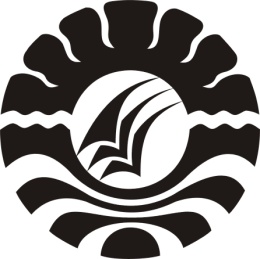 SKRIPSIPENINGKATAN KEMAMPUAN MENGENAL WARNAMELALUI KEGIATAN BERMAIN BALOK PADA ANAKDI TAMAN KANAK-KANAK KRISTEN ELIMTAMALANREA MAKASSARYOHANAPROGRAM STUDI PENDIDIKAN GURU PENDIDIKAN ANAK USIA DINIFAKULTAS ILMU PENDIDIKANUNIVERSITAS NEGERI MAKASSAR2014PENINGKATAN KEMAMPUAN MENGENAL WARNAMELALUI KEGIATAN BERMAIN BALOK PADA ANAKDI TAMAN KANAK-KANAK KRISTEN ELIMTAMALANREA MAKASSARSKRIPSIDiajukan untuk Memenuhi Sebagian Persyaratan Guna Memperoleh Gelar Sarjana Pendidikan pada Program Studi Pendidikan Guru Pendidikan AnakUsia Dini Strata Satu Fakultas Ilmu PendidikanUniversitas Negeri MakassarOleh:YOHANANIM. 1149240003PROGRAM STUDI PENDIDIKAN GURU PENDIDIKAN ANAK USIA DINIFAKULTAS ILMU PENDIDIKANUNIVERSITAS NEGERI MAKASSAR2014 PERSETUJUAN PEMBIMBING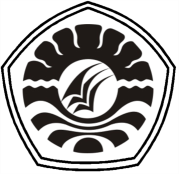 Skripsi dengan judul “Peningkatan Kemampuan Mengenal Warna melalui Kegiatan Bermain Balok pada Anak di Taman Kanak-Kanak Kristen Elim Tamalanrea Makassar”.Atas namaNama		: YohanaNIM		: 1149240003Prodi		: Pendidikan Guru Pendidikan Anak Usia Dini (PG-PAUD)Fakultas	: Ilmu PendidikanSetelah diperiksa dan diujikan telah memenuhi syarat untuk memperoleh gelar Sarjana Pendidikan (S.Pd) pada Program Studi Pendidikan Guru Pendidikan Anak Usia Dini (PG-PAUD) Fakultas Ilmu Pendidikan Universitas Negeri Makassar.Makassar,    Juli 2014Pembimbing I	Pembimbing IIDra. Sri Sofiani, M.Pd	Muhammad Akil Musi, S.Pd, M.PdNIP. 19530202 198010 2 001	NIP. 19750424 200604 1 001Mengetahui,Ketua Prodi PG-PAUD FIP UNMSyamsuardi, S.Pd, M.PdNIP. 19830210 200812 1 002PENGESAHAN UJIAN SKRIPSISkripsi diterima oleh Panitia Ujian Skripsi Fakultas Ilmu Pendidikan Universitas Negeri Makassar dengan SK Dekan Nomor 5488/UN36.4/PP/2014 untuk memenuhi sebagian persyaratan memperoleh gelar Sarjana Pendidikan pada Program Studi Pendidikan Guru Pendidikan Anak Usia Dini pada hari Selasa tanggal 15 Juli 2014.Disahkan olehPD Bidang Akademik FIP UNMDrs. M. Ali Latif Amri, M.PdNIP. 19611231 198702 1 045Panitia Ujian:Ketua		: Drs. M. Ali Latif Amri, M.Pd	(			)Sekretaris		: Syamsuardi, S.Pd, M.Pd		(			)Pembimbing I	: Dra. Sri Sofiani, M.Pd		(			)Pembimbing II	: Muhammad Akil Musi, S.Pd, M.Pd	(			)Penanggap I	: Azizah Amal, S.S, M.Pd		(			)Penanggap II	: Dr. Bastiana, M.Si			(			)PERNYATAAN KEASLIAN SKRIPSISaya yang bertanda tangan di bawah ini:Nama			: YohanaNIM			: 1149240003Jurusan		: Pendidikan Guru Pendidikan Anak Usia Dini (PG-PAUD)Judul Skripsi	:	Peningkatan Kemampuan Mengenal Warna melalui Kegiatan Bermain Balok pada Anak di Taman Kanak-Kanak Kristen Elim Tamalanrea MakassarMenyatakan dengan sebenar-benarnya bahwa skripsi yang saya tulis ini benar merupakan hasil karya saya sendiri dan bukan merupakan pengambilalihan tulisan atau pikiran orang lain yang saya akui sebagai hasil tulisan atau pikiran sendiri.Apabila di kemudian hari terbukti atau dapat dibuktikan bahwa skripsi ini hasil jiplakan, maka saya bersedia menerima sanksi atas perbuatan tersebut sesuai ketentuan yang berlaku.Makassar,    Juli 2014Yang membuat pernyataan;YOHANANIM. 1149240003MOTTO“Hai anakku, janganlah engkau menolak didikan Tuhan dan janganlah engkau bosan akan peringatannya” (Amsal 3: 11).Takut akan Tuhan adalah didikan yang mendatangkan hikmat dan kerendahan hati mendahului kehormatan.Kuperuntukan skripsi ini kepada Ayahanda dan Ibunda tersayang, saudara-saudaraku serta Keluarga besarku atas segala doa dan dukungannya demi keberhasilan penulis, semoga Tuhan Yesus memberkati kita semua.ABSTRAKYohana, 2014. Peningkatan Kemampuan Mengenal Warna melalui Kegiatan Bermain Balok pada Anak di Taman Kanak-Kanak Kristen Elim Tamalanrea Makassar. Skripsi dibimbing oleh Dra. Sri Sofiani, M.Pd dan                                Muh. Akil Musi, S.Pd, M.Pd. Program Studi Pendidikan Guru Pendidikan Anak Usia Dini Fakultas Ilmu Pendidikan Universitas Negeri Makassar.Masalah dalam penelitian ini adalah bagaimanakah peningkatan kemampuan mengenal warna anak melalui kegiatan bermain balok di Taman Kanak-Kanak Kristen Elim Tamalanrea Makassar. Tujuan penelitian ini untuk mengetahui peningkatan kemampuan mengenal warna anak melalui kegiatan bermain balok di Taman Kanak-Kanak Kristen Elim Tamalanrea Makassar. Pendekatan penelitian ini adalah pendekatan kualitatif. Jenis penelitian ini adalah penelitian tindakan kelas (Classroom Action Research) yang terdiri 4 komponen dalam setiap siklus yaitu perencanaan, pelaksanaan, observasi, dan refleksi. Fokus penelitian ini adalah kemampuan mengenal warna dan bermain balok. Penelitian ini dilaksanakan atas 2 siklus yang terdiri dari 2 pertemuan setiap siklusnya. Subjek penelitian ini adalah 1 orang guru serta anak kelompok B1 yang terdiri atas 14 anak didik. Pengumpulan data dilakukan melalui observasi dan dokumentasi. Data kemudian dianalisis secara kualitatif melalui tahap penyelidikan, penyajian, dan penarikan kesimpulan. Hasil yang dicapai pada siklus I anak belum mampu membedakan warna merah, kuning, dan orange dengan baik, serta tidak mampu menunjukkan benda-benda berwarna merah, hijau, dan biru. Hal ini disebabkan guru tidak membimbing anak secara individu agar setiap anak dapat mengenal warna balok yang digunakan. Pada siklus II, guru telah membimbing anak dalam menyebutkan dan menunjukkan warna balok sehingga kemampuan anak mengalami peningkatan dimana anak mampu membedakan warna merah, kuning, dan orange dengan baik, serta mampu menunjukkan benda-benda berwarna merah, hijau, dan biru. Sebagai kesimpulan, kegiatan bermain balok dapat meningkatkan kemampuan mengenal warna anak di Taman Kanak-Kanak Kristen Elim Tamalanrea Makassar.PRAKATAPuji syukur penulis panjatkan pada Tuhan Yang Maha Kuasa yang telah melimpahkan kesehatan dan kekuatan sehingga skripsi yang berjudul “Peningkatan Kemampuan Mengenal Warna melalui Kegiatan Bermain Balok pada Anak di Taman Kanak-Kanak Kristen Elim Tamalanrea Makassar” dapat diselesaikan sebagaimana mestinya.Penulis mengucapkan terima kasih dan penghargaan yang sebesar-besarnya kepada Dra. Sri Sofiani, M.Pd selaku pembimbing I dan Muh. Akil Musi, S.Pd, M.Pd selaku pembimbing II yang telah memberikan bimbingan, motivasi dan arahan, serta saran-saran yang sangat berharga kepada penulis selama penyusunan kaya tulis ini.Terima kasih dan penghargaan disampaikan pula kepada:Prof. Dr. H. Arismunandar, M.Pd selaku Rektor Universitas Negeri Makassar yang telah memberikan izin kepada penulis untuk mengikuti pendidikan pada Program Studi PG-PAUD.Prof. Dr. H. Ismail Tolla, M.Pd selaku Dekan Fakultas Ilmu Pendidikan,                   Drs. M. Ali Latief Amri, M.Pd, Drs. Andi Mappincara, M.Pd, dan                    Drs. Muh. Faisal, M.Pd selaku pembantu dekan I, pembantu dekan II, dan pembantu dekan III yang telah mengizinkan, memberikan kesempatan kepada penulis untuk melaksanakan penelitian dan menyiapkan sarana dan prasarana yang dibutuhkan selama pendidikan Program S-1 PG-PAUD FIP UNM.Syamsuardi, S.Pd, M.Pd selaku Ketua dan Arifin Manggau, S.Pd, M.Pd selaku Sekertaris Program Studi Pendidikan Guru Pendidikan Anak Usia Dini yang telah mengarahkan dan membimbing penulis untuk melaksanakan penelitian sehingga skripsi ini dapat terselesaikan dengan baik.Bapak / Ibu Dosen Universitas Negeri Makassar  khususnya dalam lingkup Prodi PG-PAUD yang telah mengajar dan mendidik dengan tulus selama penulis menuntut ilmu di Universitas Negeri Makassar.Kepala Sekolah dan Guru Taman Kanak-Kanak Kristen Elim Tamalanrea Makassar yang telah memberikan izin melakukan penelitian serta membantu pengumpulan data penelitian.Ayahanda dan Ibunda tercinta yang telah membesarkan, mendidik peneliti dengan tulus dan ikhlas sehingga peneliti dapat menyelesaikan pendidikan.Penulis juga menghaturkan terima kasih yang sebesar-besarnya kepada pihak-pihak yang tidak tersebutkan namanya, yang telah memberi bantuan kepada penulis dalam penyelesaian skripsi ini.Makassar,      Juli 2014PenulisDAFTAR ISIHalamanHALAMAN JUDUL 		iHALAMAN PERSETUJUAN PEMBIMBING 		iiHALAMAN PENGESAHAN UJIAN SKRIPSI 		iiiHALAMAN KEASLIAN SKRIPSI 		ivMOTTO 		vABSTRAK 		viPRAKATA 		viiDAFTAR ISI 		ixDAFTAR BAGAN 		xiDAFTAR LAMPIRAN		xiiBAB I	PENDAHULUAN 		1Latar Belakang Masalah 		1Rumusan Masalah 		4Tujuan Penelitian 		4Manfaat Hasil Penelitian 		5BAB II	KAJIAN PUSTAKA, KERANGKA PIKIR DAN HIPOTESIS		TINDAKAN 		6Kajian Pustaka 		6Konsep Warna 		6Bermain Balok 		10Peningkatan Kemampuan Anak Mengenal Warna melaluiKegiatan Bermain Balok		20Kerangka Pikir 		21Hipotesis Tindakan 		23BAB III	METODE PENELITIAN 		24Pendekatan dan Jenis Penelitian 		24Fokus Penelitian 		24Setting dan Subjek Penelitian		25Rancangan Tindakan 		25Teknik Pengumpulan Data 		28Teknik Analisis Data 		30Standar Pencapaian 		31BAB IV	HASIL PENELITIAN DAN PEMBAHASAN		32Hasil Penelitian 		32Pembahasan 		48BAB V	KESIMPULAN DAN SARAN 		51Kesimpulan 		51Saran 		51DAFTAR PUSTAKA LAMPIRANRIWAYAT HIDUPDAFTAR BAGANBagan 2.1	Kerangka Pikir 		23Bagan 3.1	Alur Pelaksanaan PTK 		27DAFTAR LAMPIRANLampiran	Isi								  Halaman	1	Kisi-Kisi Instrumen 		56	2	Rencana Kegiatan harian (RKH) Siklus I 		58	3	Rencana Kegiatan harian (RKH) Siklus II 		62	4	Hasil Observasi Guru Siklus I 		66	5	Hasil Observasi Guru Siklus II 		69	6	Hasil Observasi Anak Siklus I 		72	7	Hasil Observasi Anak Siklus II 		74	8	Foto-Foto Kegiatan	9	Persuratan 